Publicado en Malaga el 14/07/2022 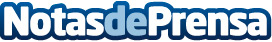 ¿Cómo convertirse en un buen distribuidor de productos? Cosmos Artesanía revela las clavesCuando se está de viaje o visitando alguna feria empresarial, llama la atención productos que podrían comercializarse fácilmente en España, pero a veces puede parecer que las posibilidades de negocio son escasas o que hay pocas cosas que se puedan traer a nuestro mercado y que no estén todavíaDatos de contacto:Cosmos Artesania+34 952 08 22 90Nota de prensa publicada en: https://www.notasdeprensa.es/como-convertirse-en-un-buen-distribuidor-de Categorias: Emprendedores Logística Recursos humanos Consumo http://www.notasdeprensa.es